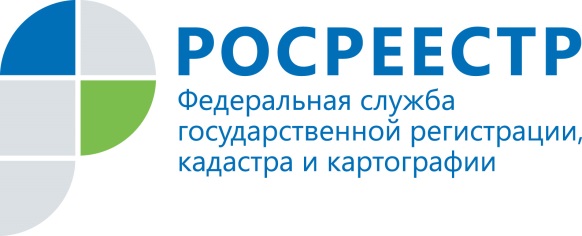 ПРЕСС-РЕЛИЗУПРАВЛЕНИЕ РОСРЕЕСТРА ПО МУРМАНСКОЙ ОБЛАСТИ ИНФОРМИРУЕТМурманский Росреестр подвел итоги деятельностикадастровых инженеров за 2 квартал 2020 годаУправлением Росреестра по Мурманской области проведен анализ профессиональной деятельности 70 кадастровых инженеров, которые осуществляли кадастровую деятельность на территории нашего региона во 2 квартале 2020 года. За этот период кадастровыми инженерами было подготовлено 1122 документов для осуществления государственного кадастрового учета (межевые и технические планы). С подробной информацией о количестве поданных заявлений, а также количестве принятых решений о приостановлении (отказе) в государственном кадастровом учете в разрезе кадастровых инженеров можно ознакомиться в разделе «Открытая служба/Статистика и аналитика/Государственный кадастровый учет» на региональной составляющей официального сайта Росреестра rosreestr.ru.  «Данная информация не является рекламой деятельности кадастровых инженеров, в том числе имеющих наиболее высокий рейтинг по подготовке технической документации. Ежеквартальный рейтинг Управления направлен исключительно на информирование заявителей об итогах деятельности кадастровых инженеров на территории нашего региона», - пояснила руководитель Управления Росреестра по Мурманской области Анна Бойко.Ознакомиться с полным перечнем кадастровых инженеров можно на официальном сайте Росреестра в разделе «Электронные услуги и сервисы», сервис «Реестр кадастровых инженеров». Услуга предоставляется бесплатно и не требует регистрации. Здесь можно узнать, как давно кадастровый инженер работает на рынке услуг, имеет ли он действующий аттестат, членом какой саморегулируемой организации является, а также результаты его профессиональной деятельности.Контакты для СМИ: Амохина Мария Вячеславовна, тел:. 44-13-91e-mail: 51_upr@rosreestr.ruПросим об опубликовании (с указанием, при наличии, ссылки) уведомить по электронной почте: 51_upr@rosreestr.ru